PENGARUH HARGA DAN KUALITAS PRODUK TERHADAP KEPUTUSAN PEMBELIAN FOUNDATION REVLON DI DAERAH JAKARTA UTARAOleh:Nama : Michael ChangNIM : 76150220SkripsiDiajukan sebagai salah satu syarat untukmemperoleh gelar Sarjana Administrasi BisnisProgram Studi : Administrasi Bisnis Konsentrasi : Kewirausahaan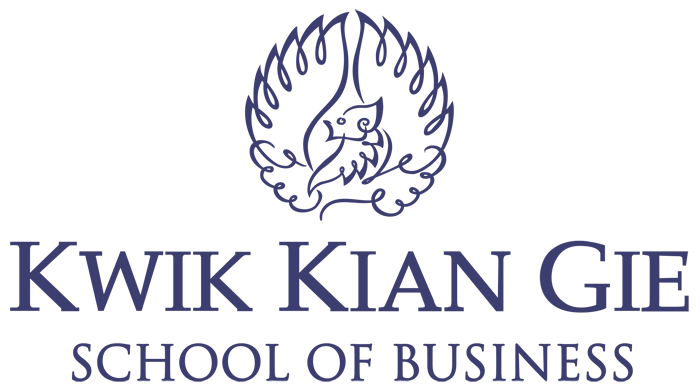 INSTITUT BISNIS dan INFORMATIKA KWIK KIAN GIEJAKARTAAgustus 2019